Муниципальное образование город ТоржокТоржокская городская ДумаР Е Ш Е Н И Е
03.09.2020                                                   	                                                                 № 296О внесении измененийв решение Торжокской городской Думыот 18.02.2020 № 242В соответствии с решениями Торжокской городской Думы от 10.07.2020 № 280 
«Об Уставе муниципального образования городской округ город Торжок Тверской области», от 28.07.2020 № 283 «Об изменении наименования администрации муниципального образования город Торжок», руководствуясь частью третьей статьи 41 Федерального закона от 06.10.2003 № 131-ФЗ «Об общих принципах организации местного самоуправления в Российской Федерации», пунктом 6 статьи 30 Устава муниципального образования городской округ город Торжок 
Тверской области, Торжокская городская Дума 
решила:Внести в решение Торжокской городской Думы от 18.02.2020 № 242               «О Положении об Управлении образования администрации города Торжка Тверской области» (в редакции решения Торжокской городской Думы от 23.06.2020 № 275)  (далее – Решение) изменения:заголовок Решения изложить в следующей редакции:«Об утверждении Положения об Управлении образования администрации города Торжка»;пункт 1 Решения изложить в следующей редакции:«1. Утвердить прилагаемое Положение об Управлении образования администрации города Торжка.»;заголовок Положения об Управлении образования администрации города Торжка Тверской области, утвержденного Решением (далее – Положение) изложить       в следующей редакции:«Положение об Управлении образования администрации города Торжка»;в пункте 1.1. Положения слова «Управление образования администрации города Торжка Тверской области» заменить словами «Управление образования администрации города Торжка», слова «администрация муниципального образования город Торжок» в соответствующем падеже заменить словами «администрация города Торжка» в соответствующем падеже;в пункте 1.2. Положения слова «Уставом муниципального образования город Торжок» заменить словами «Уставом муниципального образования городской округ город Торжок Тверской области»;пункт 1.4. изложить в следующей редакции:«1.4. Полное официальное наименование учреждения – Управление образования администрации города Торжка, сокращенное наименование – Управление образования администрации города Торжка.»;2. Уполномочить начальника Управления образования администрации города Торжка Троицкую О.И. осуществить в установленном порядке юридически значимые необходимые действия для государственной регистрации указанных в пункте 1 настоящего Решения изменений.3. Настоящее Решение вступает в силу со дня его подписания и подлежит официальному опубликованию, а также размещению в свободном доступе                      на официальных сайтах администрации города Торжка и Торжокской городской Думы   в информационной телекоммуникационной сети Интернет.И.о. Председателя Торжокской городской Думы                                             Д.Е. ЛучковГлава муниципального образования город Торжок                                     Ю.П. Гурин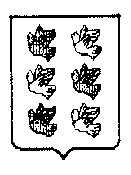 